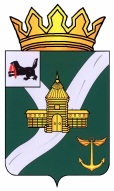 КОНТРОЛЬНО-СЧЕТНАЯ КОМИССИЯ УСТЬ-КУТСКОГО МУНИЦИПАЛЬНОГО ОБРАЗОВАНИЯ(КСК УКМО)ЗАКЛЮЧЕНИЕ № 01-28зна годовой отчет Усть-Кутского муниципального образования (городского поселения) за 2018 год15.04.2019                                                                                                                       г. Усть-Кут        Утвержденораспоряжением председателя КСК УКМО         от 15.04.2019 № 22-пЗаключение по результатам внешней проверки годового отчета об исполнении бюджета Усть–Кутского муниципального образования (городского поселения) за 2018 год (далее по тексту – УКМО городского поселения) подготовлено контрольно-счетной комиссией Усть–Кутского муниципального образования (далее – КСК УКМО) в соответствии с требованиями статьи  264.4. Бюджетного кодекса РФ, статьи 9 Федерального закона от 07.02.2011 N 6-ФЗ «Об общих принципах организации и деятельности контрольно-счетных органов субъектов Российской Федерации и муниципальных образований» и статьи 24 Положения  о бюджетном процессе в Усть – Кутском муниципальном образовании (городском поселении) (далее – УКМО), утвержденным Решением Думы УКМО (ГП) от 26.01.2017 года № 257/56, (далее – Положение о бюджетном процессе) по результатам проверки годового отчета об исполнении бюджета за 2018 год, а также документов и материалов, подлежащих представлению одновременно с годовым отчетом об исполнении бюджета, предусмотренные статьей 264.1 Бюджетного кодекса РФ, направленного администрацией УКМО (городского поселения) письмом от 29.03.2019 № 11 Думы УКМО (городского поселения) в адрес КСК УКМО.Внешняя проверка годового отчета об исполнении бюджета  поселения проведена инспектором КСК УКМО Битюцких Н.А. на основании п.1.8.1.плана работы контрольно-счетного органа.Целями внешней проверки годового отчета являются: - определение полноты и достоверности годового отчета об исполнении местного бюджета; - оценка достоверности показателей годовой бюджетной отчетности главных администраторов бюджетных средств, а также сведений, представляемых одновременно с годовым отчетом, в том числе на предмет соответствия по составу и заполнению (содержанию) Инструкции о порядке составления и предоставления годовой, квартальной и месячной отчетности об исполнении бюджетов бюджетной системы РФ, утвержденной приказом Минфина РФ от 28.12.2010 №191н;  - определение соответствия отчета об исполнении бюджета поселения и бюджетной отчетности требованиям действующего бюджетного законодательства РФ.Основные выводы:1. Годовой отчет об исполнении бюджета Усть–Кутского муниципального образования (городского поселения) за 2018 поступил в КСК УКМО 29.03.2019, что соответствует требованиям пункта 3 статьи 264.4 Бюджетного кодекса РФ и ст.24 Положения о бюджетном процессе в Усть–Кутском муниципальном образовании (городского поселения).2. В результате внешней проверки годового отчета об исполнении  бюджета установлено, что представленный отчет об исполнении бюджета является достоверным.3. Первоначально бюджет УКМО (ГП) на 2018 год утвержден Решением Думы УКМО (ГП) от 21.12.2017 № 23/4 «О бюджете Усть–Кутского муниципального образования (городского поселения) на 2018 год и на плановый период 2019 и 2020 годов» по доходам в сумме 372 253,0 тыс. рублей, из них объем безвозмездных поступлений в сумме 90 056,6 тыс. рублей, по расходам в сумме 392 439,1 тыс. рублей. При утверждении бюджета установлен верхний предел муниципального внутреннего долга на 01.01.2019 в размере 20 186,1 тыс. рублей, в том числе верхний предел долга по муниципальным гарантиям – 0 тыс. рублей.Расходы на реализацию муниципальных программ, областных, федеральных программ первоначально утверждены в сумме 164057,4 тыс. рублей. Резервный фонд администрации утвержден в размере 2 000 тыс. рублей (0,51 % общего объема расходов бюджета) – в пределах норматива, установленного ст. 81 БК РФ (3 % утвержденного общего объема расходов).С учетом внесенных изменений бюджет УКМО (ГП) утвержден решением Думы УКМО (ГП) от 24.12.2018 № 75/15 по доходам в сумме 664 091,0 тыс. рублей (178,4 % от первоначального размера), в том числе безвозмездные поступления в сумме 341 925,5 тыс. рублей (51,5 % от общей суммы доходов бюджета и 379,7% от первоначального размера); налоговые и неналоговые доходы – 322 165,5 тыс. рублей (114,2 % от первоначального размера); по расходам в сумме – 670 952,0 тыс. рублей (171,0 % от первоначального размера). Расходы на реализацию муниципальных программ утверждены в сумме 195200,5 тыс. рублей, резервный фонд администрации города – в размере 0,0 тыс. рублей. Размер дефицита местного бюджета утвержден в сумме 6 861,0 тыс. рублей.4. Проект решения об утверждении отчета об исполнении бюджета УКМО (городского поселения)  за 2018 год представлен по доходам в сумме 604 305,9 тыс. рублей, по расходам в сумме 578 015,1 тыс. рублей, профицит в сумме 26290,8 тыс. рублей.5. Исполнение доходной части бюджета является одним из основных показателей финансового состояния муниципального образования.Исполнение бюджета по доходам за 2018 год составило 604 305,9 тыс. рублей (91,0%). Общая сумма поступивших доходов за 2018 год выше аналогичного показателя 2017 года на 150 782,9 тыс. рублей (2017 год – 453 523 тыс. рублей).Поступление налоговых и неналоговых доходов составило в 2018 году 329346,8 тыс. рублей, что больше сумм учтенных в уточненном прогнозе на 7 181,3 тыс. рублей или на 2,2% больше объема прогнозных показателей (322 165,5 тыс. рублей). По сравнению с прошлым 2017 годом (295 303,0 тыс. рублей) указанные поступления увеличились на 34 043,8 тыс. рублей или на 11,5%.Безвозмездные перечисления поступили в сумме 274 959,1 тыс. рублей или 80,4% от плановых показателей 341 925,5 тыс. рублей.В структуре доходов бюджета городского поселения налоговые и неналоговые доходы составляют 54,5% от всех поступлений  в доходную часть бюджета, том числе налоговые - 42,5%, неналоговые - 12,0%; безвозмездные поступления – 45,5 %.Поступления налоговых доходов составили 257 065,3 тыс. рублей или 102,5% от уточненного прогноза 250 753,8 тыс. рублей, объем налоговых поступлений возрос на 17,5% по отношению к прошлому году. Поступления неналоговых доходов составили 72 281,5 тыс. рублей, при уточненном прогнозе 71 411,7 тыс. рублей или 101,2 %, по отношению к прошлому 2017 году (76503,0 тыс. рублей) снизились на 5,5%.Прирост налоговых и неналоговых поступлений в 2018 году к уровню 2017 года составил 34043,8 тыс. рублей или 11,5% обусловлен, в основном за счет роста поступлений по основным видам источников налоговых и неналоговых поступлений. Безвозмездные поступления в 2018 году составили 274 959,1 тыс. рублей или 80,4% при прогнозе 341 925,5 тыс. рублей. При этом безвозмездные перечисления: из областного бюджета в сумме 189 395,2 тыс. рублей, при прогнозных назначениях 256 133,9 тыс. рублей;районного бюджета в сумме 85 567,4 тыс. рублей при плановых показателях 85 791,7 тыс. рублей, из них:34242,3 тыс. рублей - дотация на выравнивание уровня бюджетной обеспеченности, 100% от уточненного прогноза;51325,1 тыс. рублей - прочие межбюджетные трансферты, передаваемые бюджетам поселений в 2018 году, или 100% от прогнозных показателей. В 2018 году из местного бюджета был произведен возврат остатков субсидий, субвенций и иных межбюджетных трансфертов, имеющих целевое назначение прошлых лет в сумме 3,5 тыс. рублей.По сравнению с 2017 годом, общий объем доходов в 2018 году (604091,0 тыс. рублей) вырос на 150 782,9  тыс. рублей, или на 33,2% (2017г.- 453 523 тыс. рублей), при этом поступление налоговых и неналоговых доходов в бюджет города увеличилось на 34 043,8 тыс. рублей (+11,5%) (2017г. – 295 303 тыс. рублей) и составил 329 346,8 тыс. рублей, прирост безвозмездных поступлений составил 116739,1 тыс. рублей или 73,8% к уровню 2017.6. В соответствии с пунктом 3 статьи 217 Бюджетного кодекса РФ вносятся изменения в показатели сводной бюджетной росписи городского бюджета, связанные с особенностями исполнения местного бюджета и (или) перераспределения бюджетных ассигнований между главным распорядителем средств местного бюджета и получателями бюджетных средств.В течение года приказами Комитета вносились изменения в бюджетную роспись. В окончательной редакции сводная бюджетная роспись утверждена председателем Комитета 27.12.2018 по расходам на 2018 год в сумме 670 952,0 тыс. рублей. По источникам финансирования дефицита бюджета бюджетная роспись утверждена на 2018 год в сумме –(-) 6 861,0 тыс. рублей, что соответствует показателям, утвержденным решением Думы УКМО (ГП) от 24.12.2018 № 75/15.Изменение сводной бюджетной росписи осуществлено в соответствии со статьями 217, 232 БК РФ, р. 7 Порядка составления и ведения сводной бюджетной росписи.7. Исполнение расходов по разделам и подразделам классификации расходов бюджетов РФ в соответствии с ведомственной структурой расходов бюджета осуществляли 2 главных распорядителя средств местного бюджета:-Комитет по финансам и налогам администрации Усть-Кутского муниципального образования (городского поселения) (код главного распорядителя бюджетных средств 951);-Администрация муниципального образования (городского поселения) ( код ГРБС 952).Первоначальным решением показатели расходов местного бюджета на 2018 год утверждены в сумме 392 439,1 тыс. рублей, в ходе исполнения бюджета план скорректирован в сторону увеличения на 278 512,9 тыс. рублей или на 71,0% и составил 670 952,0 тыс. рублей.По разделам классификации расходов бюджета  изменения отмечены как в сторону увеличения, так и в сторону уменьшения. Увеличение бюджетных назначений осуществлено по разделам:- 0100 «Общегосударственные вопросы»- на 5,7%;- 0400 «Национальная экономика» - на 87,5%;- 0500 «Жилищно-коммунальное хозяйство» - на 97,9 %;- 0700 «Образование» - на 10,8%;- 0800 «Культура и кинематография» - на 6,1%;- 1000 «Социальная политика» - на 1441,2 %;При этом по трем разделам отмечено сокращение бюджетных ассигнований: - 0300 «Национальная безопасность и правоохранительная деятельность» - на 27,9 %; - 1200 «Средства массовой информации» - 36,3%; - 1300 «Обслуживание государственного и муниципального долга» - на 99,4%. В соответствии с отчетом «Об исполнении бюджета УКМО (городского поселения) за 2018 год» кассовое исполнение бюджета составило 578 015,1 тыс. рублей или 86,1% к уточненному плану.Объем расходной части бюджета 2018 года (578 015,1 тыс. рублей)  возрос по сравнению с аналогичным периодом 2017 года  (434 217 тыс. рублей) на 143 798,1 тыс. руб. или на 33,1%. По сравнению с уровнем 2016 года (973 648,0 тыс. рублей) расходная часть бюджета сокращена на 40,6% или на 395 632,9 тыс. рублей, по отношению к уровню 2015 года (748 305,0 тыс. рублей) на сумму 170 289,9 тыс. рублей или на 22,8%. В общем объеме расходов бюджета основной удельный вес приходится на разделы: 0500 «Жилищно-коммунальное хозяйство» - 35,1%, 0400 «Национальная экономика» - 30,0 %, 0100 «Общегосударственные вопросы» - 18,0%.По сравнению с 2017 годом наблюдается увеличение не только удельного веса расходов по данным разделам, кроме раздела 05, но и объемов выделенных средств.Показатели, отраженные в приложениях №1, №2 Проекта решения об утверждении отчета об исполнении бюджета соответствует отчету ГРБС ф.0503127.Анализ расходов бюджета поселения по разделам бюджетной классификации показал, что средний уровень освоения общего объема законодательно утвержденных бюджетных ассигнований в 2018 году составляет 86,1%.При этом, по значительному количеству разделов, в том числе и превалирующих по своему удельному весу в общем объеме бюджетных средств, исполнение назначений оказалось выше среднего уровня.В целом законодательно утвержденные бюджетные ассигнования бюджета поселения исполнены в диапазоне от 71,8% до 100,0%.В  полном объеме на 100,0% к плановым назначениям в 2018 году исполнены расходы по следующим разделам классификации расходов: «Национальная безопасность и правоохранительная деятельность»; «Социальная политика», «Образование», «Средства массовой информации».В 2018 году общий объем неисполненных бюджетных назначений составил 92 936,9 тыс. рублей. План по расходам не исполнен на 13,9%, что выше предыдущего года на 27468,9 тыс. рублей (в 2017 году неисполненные расходы составили 65 468,0 тыс. рублей). По разделам функциональной классификации расходов неисполнение сложилось следующим образом: Раздел 01 «Общегосударственные вопросы». По данному разделу отражены расходы на функционирование высшего должностного лица органа местного самоуправления, функционирование представительного органа местного самоуправления, исполнительных органов администрации УКМО (городского поселения) и другие общегосударственные вопросы. Исполнение по данному разделу составило 103 903,4 тыс. рублей, при плановых назначениях 105 480,5 тыс. рублей (98,5%). Неисполненные бюджетные назначения по разделу 01 составили в сумме 1 577,1 тыс. рублей. Согласно пояснительной записки из них:* содержание органов местного самоуправления - 96 830,0 тыс. рублей, при плане 97 858 тыс. рублей, или 99,0%.*мероприятия по МП «Эффективное управление муниципальным имуществом на период 2017-2019г.г.» в сумме 4 569 тыс. рублей или 94,2% от плана (4 848 тыс. рублей).В сравнение с прошедшим 2017 годом объем расходов по разделу 01 возрос на сумму 8751,4 рублей или на 4,8%. К уровню 2016 года рост составил 12,9%.Раздел 04 «Национальная экономика» при плане 241 597,2 тыс. рублей исполнение составило в сумме 173 481,7 тыс. рублей или 71,8 % от бюджетных назначений. Не исполнены бюджетные назначения по подразделу 0409 «Дорожное хозяйство (дорожные фонды) на 68115,5 тыс. рублей. Из пояснительной записки:	*мероприятия по МП «Развитие дорожного хозяйства УКМО (ГП) на 2016-2020 годы – 153 652 тыс. рублей (69,3%), при плане 221 767,0 тыс. рублей, в том числе:- ремонт автодорог местного значения, включая проектные работы – 67 693,0 тыс. рублей при плане 70 789,0 (95,6%), -реконструкция участка улично-дорожной сети от перекрестка ул. Халтурина-Некрасова до ул.Чкалова-Красной Звезды в сумме 42 470,0 тыс. рублей (39,6%), низкий процент исполнения - в связи с нарушением подрядной организацией сроков исполнения;-приобретение снегоуборочной техники за счет средств бюджета УКМО (района) - 7785 тыс.рублей при плане 8009 тыс. рублей (97,2%).	В сравнении с 2017 годом объем расходов по разделу 04 «Национальная экономика» возрос на сумму 90 259,7 тыс. рублей или на 8,5%, к уровню 2016 года рост составил 241,2%. Раздел 05 «Жилищно-коммунальное хозяйство» исполнение по данному разделу составило 203 187,5 тыс. рублей или 89,7% от уточненных бюджетных назначений 226 400,5 тыс. рублей. Неисполнение сложилось по всем подразделам раздела 05 всего в сумме 23 213 тыс. рублей, в том числе:0501 «жилищное хозяйство» расходы составили 125 435,9 тыс. рублей или 91,4% от плана (137 174,8 тыс. рублей), не исполнено средств бюджета в сумме 11738,9 тыс. рублей.Из них:	*приобретение квартир для переселения граждан, путем участия в долевом строительстве:	-по ГП ИО "Доступное жилье" на 2014-2020 годы, подпрограмме "Переселение граждан из жилых помещений, расположенных в БАМ, признанных непригодными для проживания, и (или) жилых помещений с высоким уровнем износа (более 70%) на территории Иркутской области" на 2014-2020 годы, проживающих на территории Иркутской области, из аварийного жилищного фонда, признанного непригодным для проживания" на 2014-2020 всего в сумме 94280 тыс. рублей или 88,9% от плана (106 016 тыс. рублей) в том числе: -за счет средств федерального бюджета 43469 тыс. рублей или 92,2% от плана (47 153 тыс. рублей), -за счет средств областного бюджета 35 516 тыс. рублей или 85,8% от плана (41397 тыс. рублей), -за счет средств местного бюджета 15 295 тыс.рублей или 87,6% от плана (17 466 тыс. рублей);	0502 «коммунальное хозяйство» расходы составили 36 087,2 тыс. рублей или 88,0% от плана (41 028,5 тыс. рублей), неисполнение составило 4 941,3 тыс. рублей. Из них: *ремонт, модернизация коммунальных объектов, подготовка к отопительному сезону 2018-2019 г.г. – 29 598 тыс. рублей или 88,4% от плана (33472 тыс. рублей), в том числе за счет средств областного бюджета – 11 616,0 тыс. рублей;	*компенсация выпадающих доходов организациям, предоставляющим населению услуги водоотведения (вывоз ЖБО) по тарифам, не обеспечивающим возмещение издержек – 5 599,0 тыс. рублей, или 90,1% (при плане 6 216,0 тыс. рублей); 	0503 «благоустройство» исполнены расходы в сумме 23 715,4 тыс. рублей или 78,9% от плана 30 063 тыс. рублей, неисполнение 6 347,6 тыс.рублей. Из них: *уличное освещение, восстановление и ремонт уличного освещения, тех. обслуживание, сервисное обслуживание электрических сетей – 11 404 тыс. рублей или 98,5% от плана 11 573 тыс. рублей, неисполнение 169,0 тыс. рублей;	*содержание лестниц, тротуаров, мест общего пользования в чистоте – 3 779 тыс. рублей или 99,3% при плане 3811 тыс. рублей, неисполнение 32,0 тыс. рублей;	*мероприятия в рамках реализации МП «Формирование современной городской среды Усть-Кутского муниципального образования (городского поселения) на 2018-2022 годы» -755 тыс. рублей, или 10,9% при плане 6877 тыс. рублей, неисполнение в сумме 6122,0 тыс. рублей;0505 «Другие вопросы в области жилищно-коммунального хозяйства» - исполнение составило в сумме 17949,0 тыс. рублей или 99,0% от плана (18134,6 тыс. рублей)– содержание МКУ «Служба заказчика по ЖКХ» УКМО (ГП). Неисполнение в сумме 185,6 тыс. рублей.В сравнении с 2017 годом снижение расходов по разделу 05 «Жилищно-коммунальное хозяйство» составило 3696,5 тыс. рублей (1,8%), по отношению к уровню 2016 года сокращены расходы 74,5%.Раздел 08- «Культура, кинематография» - исполнение составило 42180,0 тыс. рублей или 99,9% от уточненных назначений (42211,2 тыс. рублей), неисполнение составило 31,2 тыс. рублей, темп роста по отношению к 2016 году составил 50,9%, к 2017 году возросли объемы расходов на 26,7%.Согласно пояснительной записки: среднемесячная заработная плата по учреждениям культуры в 2018 году – 46 700,0 рублей, в 2017 году – 36 747 рублей, рост на 27%. Раздел 13 «Обслуживание государственного и муниципального долга» по подразделу 01 -расходы на обслуживание внутреннего муниципального долга составили 3 тыс. рублей или 96,8% от плана (3,1 тыс. рублей) Анализ отчетов главных распорядителей и получателей бюджетных средств (ф.0503127) показал, что неисполнение бюджетных назначений составили в сумме 92936,9 тыс. рублей.В структуре расходов бюджета УКМО (городского поселения) статьей 11 решения о бюджете первоначально предусмотрены расходы по резервному фонду в сумме 2000,0 тыс. рублей, в окончательной редакции размер резервного фонда установлен в сумме 0 рублей.В течение 2018 года средства резервного фонда в сумме 294,2 тыс. рублей направлены по разделам 0503 в сумме 239,2 тыс. рублей, по 1006 в сумме 55,0 тыс. рублей.8. На реализацию мероприятий муниципальных программ первоначально решением Думы от 27.12.2016 № 251/55 «О бюджете Усть – Кутского муниципального образования (городского поселения) на 2017 год и плановый период 2018 и 2019 годов» утверждены бюджетные ассигнования на 2018 год в сумме 113478,8 тыс. рублей за счет средств местного бюджета и 50578,6 тыс. рублей предусмотрено бюджетных ассигнований на реализацию мероприятий государственных программ Иркутской области. С учетом внесенных изменений ассигнования местного бюджета на программные мероприятия утверждены в сумме 195200,5 тыс. рублей (ассигнования увеличены на 72,0 % от первоначального размера 113 478,8 тыс. рублей или на 81721,7 тыс.рублей). Доля муниципальных программ (195200,5 тыс. рублей) в общем объеме бюджетных ассигнований на 2018 год (670952,0 тыс. рублей) – 29,1%. На реализацию мероприятий за счет других бюджетов с учетом изменений предусмотрены бюджетные ассигнования в сумме 256133,2 тыс. рублей, что больше первоначальных (50 578,6 тыс. рублей) на 205554,6 тыс. рублей. Всего в 2018 году в Усть-Кутском муниципальном образовании (городском поселении) реализовано 14 муниципальных программ, 7 государственных программ Иркутской области на условиях софинансирования. В ходе внешней проверки проведен анализ исполнения муниципальных программ за 2018 год: процент исполнения программных расходов бюджета поселения по муниципальным программам за 2018 год составил 89,6 % или в сумме 174837,8 тыс. рублей, не исполнены бюджетные назначения на сумму 20 362,7 тыс. рублей. В 2017 году процент исполнения по муниципальным программам составлял 91,6, что выше 2018 года на 2 процентных единицы.Из 14 муниципальных программ, не исполнены назначения в 2018 году по 6 программам.Основная доля невыполнения приходится на: -Муниципальную программу Усть-Кутского муниципального образования (городского поселения) «Развитие дорожного хозяйства Усть-Кутского муниципального образования (городского поселения) на 2016-2020 годы, исполнение составило 114278,1 тыс. рублей или 91,1% бюджетных назначений (125376,1 тыс. рублей), в связи с нарушением подрядными организациями сроков исполнения и иных условий контрактов; -Муниципальную программу "Эффективное управление муниципальным имуществом на период 2017-2019 г.г." бюджетные назначения которой, исполнены в сумме 5492,0 тыс. рублей или на 88,3% от назначений (6 222,0 тыс. рублей). Неиспользованный остаток составил в сумме 730,0 тыс. рублей, согласно пояснений, экономия сложилась от проведенных торгов; - Муниципальную программу "Переселения граждан из жилых помещений, расположенных в зоне БАМ, признанных непригодными для проживания, и (или) жилых помещений с высоким уровнем износа (более70%) на территории Усть-Кутского муниципального образования (городского поселения)» на 2018-2020 годы исполнение по которой составило в сумме 19907,9 тыс. рублей или 90,2% от утвержденных бюджетных ассигнований 22 078,1 тыс.рублей;- исполнение по Муниципальной программе «Формирование современной городской среды Усть-Кутского муниципального образования (городского поселения) на 2018-2022годы» составило в сумме 754,7 тыс.рублей или 11,0%, что ниже плановых назначений на 1122,0 тыс. рублей. Причины неисполнения программ в пояснительной записке не раскрыты.Исполнение по всем муниципальным программам поселения сложилось в диапазоне от 11,0% до 100,0%.Подпрограммы Государственных программ Иркутской области выполнены на 64,1 %, неисполненные бюджетные назначения составили 63 054,2 тыс. рублей. Основная доля невыполнения пала на Подпрограмму «Дорожное хозяйство» на 2014-2020 годы" Государственной программы Иркутской области «Развитие дорожного хозяйства и сети искусственных сооружений» на 2014-2020 годы. Исполнение по этой подпрограмме составило 37 373,2 тыс. рублей или 39,4% от бюджетных назначений (94 391,2 тыс. рублей). Причина неисполнения в нарушении подрядными организациями сроков исполнения контрактов. Подпрограммы Государственных программ Иркутской области за счет средств федерального бюджета выполнены на сумму 76 596,0 тыс. рублей или на 95,4 %, при плановых назначениях 80 280,5 тыс. рублей. Не исполнены бюджетные назначения в сумме 3 684,5 тыс. рублей. Согласно пояснений, причины неисполнения заключаются в нарушении подрядными организациями сроков исполнения и иных условий контрактов, не повлекшие судебные процедуры.В ходе анализа исполнения муниципальных программ контрольно-счетным органом обращено внимание на невысокий уровень исполнения расходов по отдельным мероприятиям ряда муниципальных программ. Недостаточный уровень исполнения программных расходов может привести к не достижению целей муниципальных программ и невыполнению запланированных мероприятий.8. Объем дебиторской задолженности по состоянию на 01.01.2018 согласно форме 0503169 и балансу ф. 0503120 числился в сумме 262 564,7 тыс. рублей, по состоянию на 01.01.2019  произошло снижение дебиторской задолженности по отношению к началу отчетного периода на сумму 181 060,2 тыс. рублей. На конец года дебиторская задолженность составила в сумме 81 504,5 тыс. рублей, в том числе:80 064,6 тыс. рублей  расчеты по доходам от операционной аренды земли, имущества, найму жилых помещений;-1 372,2 тыс. рублей расчеты по выданным авансам, в том числе:-22,4 тыс. рублей аванс услуги связи;-140,7 тыс. рублей авансовые платежи по электроэнергии;-1202,0 тыс. рублей – прочие работы, услуги (пояснения отсутствуют);-7,1 тыс. рублей – авансовые платежи по материальным запасам;-2,7 тыс. рублей  расчеты с подотчетными лицами (аванс по подотчету - не поясняется);-64,9 тыс. рублей расчеты по платежам в бюджеты (задолженность ФСС по пособиям по временной нетрудоспособности, ФОМС). Просроченная дебиторская задолженность по состоянию на 01.01.2019 года отсутствует.Сопоставление показателей Баланса главного распорядителя средств бюджета (ф.0503120) и Сведений по дебиторской и кредиторской задолженности учреждения (ф.0503169), отклонений не установило.Согласно Сводного реестра главных распорядителей, распорядителей и получателей средств бюджета Усть–Кутского муниципального образования на начало года по коду 951 числилось 8 единиц, на конец года в соответствии с Перечнем участников бюджетного процесса (распорядителей и получателей средств Усть–Кутского муниципального образования) числится 7 единиц, по коду 952 - 1 единица.На начало 2018 года (форма 0503161) числилось 8 учреждений, в том числе:-по разделу 01 - 4 учреждения органа власти, -по разделу 05 – 1 казенное учреждение,-по разделу 08 «Культура» - 1 казенное учреждение, 1 бюджетное учреждение,-по разделу 12 «Средства массовой информации» - 1 казенное учреждение.2 государственных (муниципальных) унитарных предприятия.Кредиторская задолженность по обязательствам местного бюджета УКМО (городского поселения) на конец 2018 года составила 300,3 тыс. рублей, что соответствует показателям баланса (ф. 0503120),  просроченная кредиторская задолженность отсутствует. По сравнению с предыдущим годом объем кредиторской задолженности возрос на 263,8 тыс. рублей (на начало года задолженность числилась в сумме 36,2 тыс. рублей).9. Анализ остатков средств на едином бюджетном счете после завершения операций по принятым денежным обязательствам и других счетах показал следующее. Согласно балансу исполнения бюджета УКМО (городского поселения): на 01.01.2018 (форма 0503120) по счету 020210000 «средства на счетах бюджета в органе Федерального казначейства» отражен остаток средств на едином бюджетом счете в сумме 25 368,9 тыс. рублей, в том числе на счете бюджета 24225,6 тыс. рублей, на счете средства во временном распоряжении 1 143,3,0 тыс. рублей, на 01.01.2019 на едином счете – 52 039,4 тыс. рублей, в том числе: на счете бюджета 50 516,4 тыс. рублей, на счете средства во временном распоряжении 1523,0 тыс. рублей, увеличение остатков на счете составило 26670,6 тыс. рублей. Остаток в сумме 50 516,4 тыс. рублей подтвержден выпиской из лицевого счета бюджета № 01343008770 за 31 декабря 2018 года.В результате, по бюджетной деятельности, увеличение остатка денежных средств составило 26290,8 тыс. рублей. Остаток средств во временном распоряжении увеличился по отношению к началу 2018 года на 379,7 тыс. рублей.Остатки средств бюджета по состоянию на 01.01.2019 составляют 50516,4 тыс. рублей, в том числе:* целевые средства муниципального дорожного фонда 10358,9 тыс. рублей;* собственные средства 40157,5 тыс. рублей.10. Первоначально решением Думы УКМО (ГП) от 21.12.2017 № 23/4 в бюджете города утвержден дефицит в сумме 20 186,1 тыс. рублей, или 7,2% утвержденного общего годового объема доходов бюджета города без учета утвержденного объема безвозмездных поступлений. Установлен предельный объем муниципального долга в размере 282 196,4 тыс. рублей, верхний предел муниципального внутреннего долга на 01.01.2019 в размере 20 186,1 тыс. рублей, в том числе предельный объем обязательств по муниципальным гарантиям 0 тыс. рублей.Предельный объем расходов по обслуживанию муниципального долга УКМО (городского поселения) на 2018 год установлен в размере 500,0 тыс. рублей.С учетом внесенных изменений в бюджет УКМО (городского поселения) утвержден бюджет с дефицитом в сумме 6 861 тыс. рублей. В решении о бюджете в составе источников финансирования дефицита бюджета УКМО на 2018 год  утверждены в сумме 20 186,1 тыс. рублей: изменение остатков средств на счетах по учету средств местного бюджета в сумме 6861,0 тыс. рублей; разница между полученными и погашенными кредитами, предоставленными кредитными организациями – 0,0 тыс. рублей. Уточненный предельный объем муниципального долга местного бюджета установлен в размере 289 396,37 тыс. рублей, верхний предел муниципального внутреннего долга на 01.01.2019 в размере 0 тыс. рублей, в том числе предельный объем обязательств по муниципальным гарантиям 0 тыс. рублей.Уточненный предельный объем расходов по обслуживанию муниципального долга УКМО на 2018 год установлен в размере 3,1 тыс. рублей.Главным администратором источников финансирования дефицита местного бюджета является Комитет по финансам и налогам администрации Усть-Кутского муниципального образования (городского поселения), код главы 951.В соответствии со ст. 96 БК РФ определены источники финансирования дефицита бюджета в сумме (-) 6861,0 тыс. рублей, в том числе:разница между полученными и погашенными муниципальным образованием кредитами кредитных организаций – 0,0 тыс. рублей;изменение остатков средств на счетах по учету средств местного бюджета – 6861,0 тыс. рублей.Сводная бюджетная роспись бюджета Усть-Кутского муниципального образования (городского поселения) на 2018 год (раздел II Роспись источников финансирования дефицита бюджета Усть-Кутского муниципального образования (городского поселения)) соответствует утвержденным показателям.По итогам исполнения за 2018 год согласно отчету об исполнении бюджета (ф. 0503117) фактически сложилось превышение доходов над расходами бюджета в сумме 26 290,8 тыс. рублей.Муниципальный долг на 01.01.2018 составлял 0,0 тыс. рублей, на 01.01.2019 муниципальный долг составил 0 тыс. рублей, что соответствует требованиям ст. 107 БК РФ. Объем муниципального долга на 01.01.2019 0,0 тыс. рублей.По данным муниципальной долговой книги верхний предел муниципального долга по состоянию на 01.01.2018 составил 0,0 тыс. рублей, на 01.01.2019 – 0 тыс. рублей.По данным муниципальной долговой книги, справки по консолидируемым расчетам (ф. 0503125) расчеты по муниципальному долгу и по обслуживанию муниципального долга показаны в полном объеме.Расходы на обслуживание муниципального долга в 2018 году составили 3,0 тыс. рублей, что ниже утвержденных показателей на 0,1 тыс. рублей. Данные о долговых обязательствах, отраженные в представленной к внешней проверке отчетности, соответствуют данным долговой книги по состоянию на 01.01.2019.Муниципальных гарантий в 2018 году администрация УКМО (городского поселения) не предоставляла.11. Внешняя проверка бюджетной отчетности за 2018 год показала, что по состоянию на 01.01.2019 доходы исполнены в сумме 604 305,9 тыс. рублей (91,0 %) от прогнозных назначений (664 091,0 тыс. рублей), в т.ч. безвозмездные поступления– 274 959,1 тыс. рублей (80,4%).Расходы исполнены в сумме 578 015,1 тыс. рублей (86,1%) от бюджетных назначений (670 952,0тыс. рублей). Таким образом, бюджет исполнен с профицитом в сумме 26 290,8 тыс. рублей.Следует отметить, что отчет об исполнении бюджета составлен в несопоставимых показателях с бюджетом в рублях, в то время как бюджет составлен в тыс. рублей.В нарушение п.160 инструкции 191н показатели графы 4 строки 053 ф.0503161 «Сведения о количестве подведомственных участников бюджетного процесса, учреждений и государственных (муниципальных) унитарных предприятий» неверно отражено количество получателей средств бюджета. Контрольно-счетная комиссия Усть–Кутского муниципального образования полагает, что годовой отчет об исполнении бюджета (городского поселения) за 2018 год по основным параметрам исполнения местного бюджета рекомендован к рассмотрению на публичных слушаниях, а также к утверждению Решением Думы УКМО (городского поселения).Инспектор КСК УКМО				                			       Н.А. Битюцких